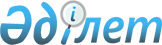 Қазақстан Республикасы Үкіметінің 2001 жылғы 19 маусымдағы N 836 қаулысына толықтыру енгізу туралы
					
			Күшін жойған
			
			
		
					Қазақстан Республикасы Үкіметінің 2006 жылғы 8 маусымдағы N 529 Қаулысы. Күші жойылды - Қазақстан Республикасы Үкіметінің 2018 жылғы 11 тамыздағы № 502 қаулысымен.
      Ескерту. Күші жойылды – ҚР Үкіметінің 11.08.2018 № 502 (алғашқы ресми жарияланған күнінен бастап қолданысқа енгізіледі) қаулысымен.
      Қазақстан Республикасының Үкiметi  ҚАУЛЫ ЕТЕДІ: 
      1. "Халықты жұмыспен қамту туралы" Қазақстан Республикасының 2001 жылғы 23 қаңтардағы Заңын  iске асыру жөнiндегi шаралар туралы" Қазақстан Республикасы Үкiметiнiң 2001 жылғы 19 маусымдағы N 836  қаулысына  (Қазақстан Республикасының ПҮКЖ-ы, 2001 ж., N 23, 288-құжат) мынадай толықтыру енгiзiлсiн: 
      көрсетiлген қаулымен бекiтiлген Қазақстан Республикасына шетелдiк жұмыс күшiн тартуға квота белгiлеу  ережесiнде , жұмыс берушiлерге рұқсат берудiң шарттары мен тәртiбiнде: 
      3-тармақтың 15) тармақшасындағы "оралмандарға" деген сөзден кейiн ";" белгiсi қойылып, мынадай мазмұндағы 16) тармақшамен толықтырылсын: 
      "16) Қазақстан Республикасының аэроғарыш қызметi саласындағы ынтымақтастық туралы халықаралық келiсiмдерi шеңберiнде тартылатын ғарыштық зымыран кешенiн құру және жердегi ғарыш инфрақұрылымы объектiлерiн пайдалану жөнiндегi маман болып табылатындарға". 
      2. Осы қаулы алғаш рет ресми жарияланған күнiнен бастап он күнтiзбелiк күн өткен соң қолданысқа енгiзiледі. 
					© 2012. Қазақстан Республикасы Әділет министрлігінің «Қазақстан Республикасының Заңнама және құқықтық ақпарат институты» ШЖҚ РМК
				
Қазақстан Республикасының  
Премьер-Министрі  